Lapin ELY-keskusHAKUOHJEET TULEE LUKEA ENNEN TÄYTTÄMISTÄ		  Viranomaisen vastaanottomerkinnät
1. Hakija	2. Tuen kohde (rastitetaan vain yksi kohta)3. Tuettavat toimenpiteet4. Tukimuoto5. Rahoitussuunnitelma6. Luvat7. Tilan nykyisiä rakennuksia koskevat tiedot*) 1 = erittäin hyvä 2 = hyvä 3 = tyydyttävä 4 = välttävä 5 = heikko8. Lisätietoja (Jos lomakkeen tila ei riitä, voidaan käyttää erillistä liitettä)9. Hakijan vakuutus ja suostumusHAKUOHJEETTuen hakeminenTätä lomaketta käytetään haettaessa kolttalain (253/1995) mukaista rahoitustukea.Kutakin investointia tai toimenpidettä varten laaditaan oma hakemus.Hakemus on toimitettava Lapin ELY-keskukselle. Hakemus tulee vireille, kun se on saapunut Lapin ELY-keskukselle.Rakentamis-, laajentamis- tai peruskorjaustyötä taikka muuta työtä ei saa aloittaa eikä lopullista luovutuskirjaa tai muuta sopimusta saa allekirjoittaa ennen hakemuksen vireilletuloa. 1. HakijaTuki myönnetään tilan omistajalle/haltijalle.Jos tila on yhteishallinnassa, on kaikkien haltijoiden allekirjoitettava hakemus tai annettava kirjallinen suostumus. Näin ollen myös molempien aviopuolisoiden on allekirjoitettava hakemus, mikäli he omistavat tilan yhteisesti tai toisen puolison on annettava kirjallinen suostumus.Yhteisöllä tarkoitetaan osakeyhtiötä, avointa yhtiötä, kommandiittiyhtiötä ja osuuskuntaa. Yhteisön puolesta allekirjoittaa tukihakemuksen, hakijan suostumuksen ja vakuutuksen se, jolla on oikeus kirjoittaa yhteisön nimi. Lisäksi jokaisen niistä jäsenistä tai osakkaista, joiden perusteella hakijan tukikelpoisuus arvioidaan, on erikseen täytettävä tukihakemus ja annettava vakuutus ja sitoumus sekä täytettävä ne liitelomakkeen tiedot, jotka koskevat yhteisöä.Tilan katsotaan sijaitsevan siinä kunnassa, jossa sen talouskeskus sijaitsee. 2. Tuen kohdeInvestointeja ovat muun muassa kolttalaissa tarkoitetussa pienyritystoiminnassa tarpeellisen käyttöomaisuuden hankinta. Kohta ”muu, mikä” täytetään haettaessa kolttalain mukaisia tukia, joita ei ole mainittu edellä, ei kuitenkaan maansaanti, jolle on oma lomakkeensa.3. Tuettavat toimenpiteetTuettavan toimenpiteen sanallinen kuvaus.5. RahoitussuunnitelmaKustannusarviossa ei oteta huomioon arvonlisäveroa silloin, kun investointi liittyy elinkeinotoimintaan ja hakijalla on arvonlisäveron vähennysoikeus. Arvonlisävero otetaan huomioon kustannuksissa vain, jos se jää tuen saajan lopullisesti maksettavaksi. Tuen saajan on tällöin esitettävä verottajan antama hyväksyttävä selvitys siitä, ettei kyseiseen toimintaan liittyvistä kustannuksista ole mahdollista saada arvonlisäveron palautusta.Rahoitussuunnitelmataulukkoa täytettäessä on huomioitava, että rahoituksen yhteismäärän on oltava yhtä suuri kuin investoinnin kustannusarvio tai kauppahinta. 7. Tilan nykyisiä rakennuksia koskevat tiedotKuntoluokituksessa käytetään seuraavaa asteikkoa: 
1 erittäin hyvä, 2 hyvä, 3 tyydyttävä, 4 välttävä, 5 heikko.8. LisätietojaHakija voi esittää myös muita tukikelpoisuuteen vaikuttavia seikkoja.Hakemukseen on liitettävä seuraavat asiakirjat:Jos hakijoita on useita, on verotus-, koulutus- ym. asiakirjat esitettävä kaikkien osalta.A. Asunto- ja kalapirttirakentaminenSelvitys maksuvalmiudesta.Rakentamista koskevat suunnitelmat, jotka on tehty Suomen rakentamismääräyskokoelman A2 ja maa- ja metsätalousministeriön rakentamista koskevien asetusten mukaisesti:jäljennökset investoinnin edellyttämistä viranomaisluvista liiteasiakirjoineenpääpiirustuksetrakennusselostus (Talo-2000 mukaan)rakennusselostukseen perustuvat eritelty kustannusarvio tai –laskelma, joka laaditaan rakennusalalla yleisesti käytössä olevin menetelminerikoissuunnitelmat kuten rakenne-, LVI-, sähkö ja muut vastaavat suunnitelmat, jos niillä on merkitystä rakennuksen toimivuutta ja hyväksyttäviä kustannuksia arvioitaessaVerotustiedot:jäljennös hakijan/hakijoiden sekä puolison verotuspäätöksestä ja erittelyosasta hakemuksen vireille tuloa edeltäneestä viimeksi toimitetusta verotuksesta.jäljennös verolomakkeista, joilla hakija on ilmoittanut elinkeinotulonsa verottajalle hakemuksen vireille tuloa edeltäneenä vuotena.luotettava selvitys tulojen muutoksista, jos ne ovat olennaisesti muuttuneet tai tulevat muuttumaan toimitetun verotuksen mukaisista tuloista. Jos mainitut muutokset perustuvat muutoksiin työ- ja virkasuhteessa, on siitä toimitettava työnantajan todistus.Jäljennökset vuokrasopimuksista, jos tuettava toiminta sijaitsee alueella, jonka hallinta perustuu vuokrasopimukseen. Tuen myöntämisen edellytyksenä on, että vuokrasopimukset ovat voimassa 10 vuotta ja ne on kirjattuKalapirttiä koskevassa hakemuksessa Metsähallituksen lupapäätös sijoituspaikasta.Ruokaviraston vahvistamalle lomakkeelle (Lomake nro 500) laadittu luettelo hakijan veloista ja niistä veloista, joiden vakuutena hakijan omaisuus on, tai vastaavat tiedot muutenValtionlainaa haettaessa vakuusarviolomakeB. Yritystoiminnan Investoinnit Yrityksen liiketoimintasuunnitelma tai muu kuvaus yrityksen toiminnasta sekä maksuvalmius- ja kannattavuuslaskelma.Verotustiedot:jäljennös hakijan/hakijoiden verotuspäätöksestä ja verolomakkeesta hakemuksen vireille tuloa edeltäneestä viimeksi toimitetusta verotuksesta.jäljennökset verolomakkeista, joilla hakija on ilmoittanut elinkeinotulonsa verottajalle.Luotettava selvitys tulojen muutoksista, jos ne ovat olennaisesti muuttuneet tai tulevat muuttumaan toimitetun verotuksen mukaisista tuloista.Jäljennökset vuokrasopimuksista, jos tuettava toiminta sijaitsee alueella, jonka hallinta perustuu vuokrasopimukseen. Tuen myöntämisen edellytyksenä on, että vuokrasopimukset ovat voimassa 10 vuotta ja ne on kirjattuTuloslaskelma ja tase hakemusta edeltävältä kolmelta vuodelta, jos hakijana on yhteisömuotoinen yritys.Tuen hakijan kaupparekisteriote, jos hakijalla on velvollisuus ilmoittaa yritys kaupparekisteriin ja oikeushenkilön osalta yhteisön säännöt. Muun yksityisen tai julkisen yhteisön osalta selvitys nimenkirjoitusoikeudesta.Jos hakija on yhteisö, jäljennös yhteisön siitä kokouspöytäkirjasta, josta hankkeesta ja sitä koskevasta tukihakemuksesta on päätettyYhteishankkeessa mukana olevien hakutiedot, liitelomake 570BYritystietolomake, liitelomake 570ARakentamista koskevat suunnitelmat, jotka on tehty Suomen rakentamismääräyskokoelman A2 ja maa- ja metsätalousministeriön rakentamista koskevien asetusten mukaisesti:jäljennökset investoinnin edellyttämistä viranomaisluvista liiteasiakirjoineenpääpiirustuksetrakennusselostus (Talo-2000 mukaan)rakennusselostukseen perustuvat eritelty kustannusarvio tai –laskelma, joka laaditaan rakennusalalla yleisesti käytössä olevin menetelminerikoissuunnitelmat kuten rakenne-, LVI-, sähkö ja muut vastaavat suunnitelmat, jos niillä on merkitystä rakennuksen toimivuutta ja hyväksyttäviä kustannuksia arvioitaessaMuun työn suorittamisen osalta riittävän ammattitaidon omaavan suunnittelijan laatima suunnitelma ja kustannusarvio.Lomakkeelle Lnro 550 laadittu luettelo yrityksen veloista ja niistä veloista, joiden vakuutena yritysomaisuus on, tai vastaavat tiedot muuten. Irtaimistohankinnoissa myyjän tarjous.selvitys käytetyn koneen tai laitteen kunnosta ja jäljellä olevasta käyttöiästä.Valtionlainaa haettaessa vakuusarviolomake HAKEMUSLOMAKE ON TÄYTETTÄVÄ HUOLELLISESTI KAIKILTA OSIN. HAKEMUKSEN KÄSITTELYÄ NOPEUTTAA, JOS HAKEMUKSEEN ON JO JÄTETTÄESSÄ LIITETTY KAIKKI TARVITTAVAT LIITTEET.ELINLEINO-, LIIKENNE- JA YMPÄRISTÖKESKUS VOI HAKEMUSTA KÄSITELLESSÄÄN PYYTÄÄ LISÄSELVITYKSIÄ EDELLÄMAINITTUJEN ASIAKIRJOJEN LISÄKSI.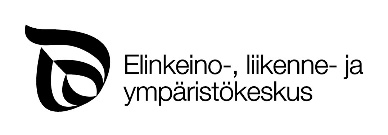 HAKEMUS kolttalain 253/1995 mukaisen tuen saamisestaLnro 570HAKEMUS kolttalain 253/1995 mukaisen tuen saamisestaHakemus saapunut elinkeino-, liikenne- ja ympäristökeskukseen (= vireilletulopäivä) (Leima)ArkistotunnusHankenumeroHankenumeroHakija / hakijat Hakija / hakijat Omistusosuus/ hallintaosuus tilastaOmistusosuus/ hallintaosuus tilastaHenkilötunnus/
Y-tunnus naimaton 	 avoliitto * naimisissa 	 leski* hakijoilla yhteisiä lapsia  on 	 eiHakijan omistaman tilan nimi ja RN:o(tai kiinteistötunnus)Hakijan kotikunta Hakija/Hakijat kolttia 	 Hakijan puoliso koltta  	 Asuu koltta-alueella Hakija/Hakijat kolttia 	 Hakijan puoliso koltta  	 Asuu koltta-alueella Hakija/Hakijat kolttia 	 Hakijan puoliso koltta  	 Asuu koltta-alueella Hakija/Hakijat kolttia 	 Hakijan puoliso koltta  	 Asuu koltta-alueella Hakija/Hakijat kolttia 	 Hakijan puoliso koltta  	 Asuu koltta-alueellaJakeluosoiteJakeluosoiteJakeluosoitePostinumero ja -toimipaikkaPostinumero ja -toimipaikkaPostinumero ja -toimipaikkaPuhelinnumeroSähköpostiSähköpostiSähköpostiSähköpostiHakijan vakuutusyhtiö (mikäli haetaan lainaa)Puhelinnumero Asuinrakennuksen rakentaminen  Asuinrakennuksen peruskorjaus/ laajennus Asuinrakennuksen rakentaminen  Asuinrakennuksen peruskorjaus/ laajennus Talousrakennuksen rakentaminen  Kalapirtin rakentaminen Yritystoiminnan investointi Muu, mikä       Muu, mikä      Toimenpiteet, joihin rahoitustukea haetaan Valtionlaina 						 AvustusPääomantarveKustannusarvio / kauppahinta (ilman ALV:a) *), euroRahoituseuroRakentaminenHaetaan valtionlainaa Kiinteistön hankintaHaetaan avustustaKoneet ja kalustoMuut lainat / haetut muut lainatMuu rahoituksen tarve, 
mikä      Oma rahoitusYhteensäMuu julkinen tuki, mikä      *) Asuinrakennusten rakentamisessa alv mukana*) Asuinrakennusten rakentamisessa alv mukanaYhteensäRakennuslupa/toimenpidelupa tai ilmoitus toimenpiteestäYmpäristölupaMuu viranomaislupa, mikä       vireillä	 myönnetty 	 varmistettu, että ei tarvita vireillä	 myönnetty 	 varmistettu, että ei tarvita vireillä	 myönnetty 	 varmistettu, että ei tarvitaValmistumisvuosi/
peruskorjausvuosikoko / m2kunto, 
asteikko 1-5 *) Asuinrakennus Tuotantorakennus, mikä       Muut investoinnin kannalta merkittävät rakennukset ja rakennelmatHakija vakuuttaa asuvansa kolttalain (253/1995) 2 §:n mukaisella koltta-alueella.Hakija on tutustunut hakuohjeisiin ja tuntee hakemuksessa tarkoitetun hankkeen aloittamiseen liittyvät riskit.Hakija sitoutuu noudattamaan hakemuksessa tarkoitetussa toiminnassa voimassa olevia ympäristöä, eläinten hyvinvointia, ja hygieniaa koskevia yhteisön ja kansallista lainsäädäntöä sekä niiden nojalla annettuja säädöksiä ja määräyksiä.Hakija suostuu siihen, että maa- ja metsätalousministeriön, Ruokaviraston tai elinkeino-, liikenne- ja ympäristökeskuksen valtuuttama henkilö tarvittaessa tutustuu paikan päällä hakemuksen mukaiseen toimintaan tukipäätöksen tekemiseksi. Edellä mainituilla viranomaisilla on oikeus saada hakemuksen ratkaisemista varten sekä tuen maksamista ja valvontaa varten tarpeelliset tiedot, sekä suorittaa valvontaa tuen saajan luona siten kuin siinä laissa tai sen lain nojalla on säädetty, jonka mukaista tukea haetaan. Hakija vakuuttaa, että hakemuksessa ja sen liitteissä annetut tiedot ovat oikeita.Hakija vakuuttaa asuvansa kolttalain (253/1995) 2 §:n mukaisella koltta-alueella.Hakija on tutustunut hakuohjeisiin ja tuntee hakemuksessa tarkoitetun hankkeen aloittamiseen liittyvät riskit.Hakija sitoutuu noudattamaan hakemuksessa tarkoitetussa toiminnassa voimassa olevia ympäristöä, eläinten hyvinvointia, ja hygieniaa koskevia yhteisön ja kansallista lainsäädäntöä sekä niiden nojalla annettuja säädöksiä ja määräyksiä.Hakija suostuu siihen, että maa- ja metsätalousministeriön, Ruokaviraston tai elinkeino-, liikenne- ja ympäristökeskuksen valtuuttama henkilö tarvittaessa tutustuu paikan päällä hakemuksen mukaiseen toimintaan tukipäätöksen tekemiseksi. Edellä mainituilla viranomaisilla on oikeus saada hakemuksen ratkaisemista varten sekä tuen maksamista ja valvontaa varten tarpeelliset tiedot, sekä suorittaa valvontaa tuen saajan luona siten kuin siinä laissa tai sen lain nojalla on säädetty, jonka mukaista tukea haetaan. Hakija vakuuttaa, että hakemuksessa ja sen liitteissä annetut tiedot ovat oikeita.Paikka ja aikaAllekirjoitukset (kaikki hakijat) Investointiin liittyy muita hakemuksia (yhteisinvestointi)